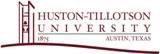 HT International Alumni AssociationPresident, Dr. Thomas McDowellAd Submission FormAd Submission Deadline April 08, 2023 Ad Purchaser Information (please print legibly and fill out entire form)Dear HT Alums:Submit AdsAndrea Mosie4939 Lingonberry StreetHouston, TX 77033Email: andrea.mosie@gmail.comSubmit PaymentHTIAA P. O. Box 18254 Sugar Land, TX 77496Provide business card, Picture, and all information for your Ad.As you know, the International Alumni Association will provide a souvenir journal for the Awards Gala. This year, the 50-year class we will be highlighting is the ‘Class of 1973’. However, we are asking all classes ending in “3s & 8s” to please support and represent.All chapters are asked to support the souvenir journal project by securing a full-page ad and soliciting ads. The total ad commitment for each chapter is $500. This commitment includes the full-page ad all chapters are encouraged to purchase.Please honor the ad deadline as the production time needed is critical. That date is April 08, 2023.If you have any questions regarding payments, please contact me at andrea.mosie@gmail.com.If you have any questions regarding ad submission, please contact Andrea Mosie at 713-203-3510 or andrea.mosie@gmail.com. In Union!Andrea B. MosieAndrea B. Mosie, Class ‘75 Souvenir Journal ChairNameE-mail addressAddressIndividual and or Company Name (If different)City, State , ZipContact Number